Долгосрочный проект«Профессия – пожарный».Автор: Кувакина Татьяна Николаевна              Сидорова Елена ВикторовнаДолжность: воспитательМесто работы:С П «Д/с к/в «Ягодка» МБДОУ «Д/с «Планета детства» к/в».Вид проекта: познавательный.Тип проекта: групповой, долгосрочныйСрок реализации проекта: 1 апреля  по 29 апреляУчастники проекта: дети подготовительной группы, воспитатели, родители.           Тип проекта: информационный, творческий, групповой, долгосрочный Участники проекта: дети подготовительной группы, воспитатели, родители.Цель: Познакомить детей с новой профессией – пожарный.Задачи:Познакомить детей с предметами, необходимыми при тушении пожара, правилах их использования, с боевой одеждой пожарного. Закреплять знания о причинах, которые могут вызвать пожар. Научить детей, в случае необходимости, самостоятельно набирать номер пожарной службы. Расширять и углублять знания детей о трудепожарных, воспитывать уважение к их труду. Познакомить детей спожарной машиной,закрепить правила противопожарной безопасности.Ход занятия:Воспитатель:-Ребята, а вы знаете, кем работают ваши родители?Ответы детей.Игра с мячом «Кто что делает?»Воспитатель называет профессию, дети – действие.Учитель – учит; швея – шьёт; врач – лечит; строитель – строит; повар – готовит; пилот – летает; художник – рисует и т. д.Воспитатель: Ребята, посмотрите,  кто к нам сегодня пришёл. Это Куйгорож. А пришёл он к нам не просто так, а чтобы познакомить  с новой профессией. А с какой догадайтесь сами. (Куйгорож загадывает загадку.)Смел огонь, они смелее, 
Он силен, они сильнее,
Их огнём не испугать,
Им к огню не привыкать-А теперь послушайте стихотворение:Мы пожарныеНа машине ярко – краснойМчимся мы вперед.Труд тяжелый и опасныйНас, пожарных, ждет.Вой пронзительной сиреныМожет оглушить.Будем водой и пенойМы пожар тушить.И в беду попавшим людямСможем мы помочь,С пламенем бороться будемМы и день и ночь!С давних пор научился человек добывать огонь. Люди превратили языки горячего пламени в своих друзей и помощников. Они поняли, что огонь - это тепло, свет, пища, защита от врагов. Но огонь бывает не только добрый, но и злой. Если огонь выбьется из-под власти человека, то произойдет пожар. Огонь уничтожит все на своем пути: и леса, и жилища людей, и скот.С силой бушующего огня очень трудно справиться. И вот тогда на помощь приходят люди, чья профессия – побеждать огонь, спасать людей, попавших в беду. И профессия эта называется – пожарный. Пожарные – это бесстрашные, сильные, тренированные люди.-Пожар легче предупредить, чем потушить. Поэтому пожарные обследуют каждое здание, без их разрешения не возводится ни один новый дом, ни фабрика, ни завод.Рассмотрите изображение пожарного в форме. Зачем пожарному нужна каска и рукавицы? Пожарные носят специальную одежду, защищающую их от огня и дыма. На голове у них стальная каска, штаны и куртка сшиты из специального материала (брезента, на ногах – прочные и удобные сапоги. Называется всё это боевой одеждой пожарного. Пожарный бесстрашно идет в огонь, и ему надо защитить себя такой одеждой и обувью.-Ребята, если вы почувствовали запах гари, увидели дым или огонь, немедленно звоните по телефону «01», вызывая бригаду пожарных.Если вьется пламя,Дым валит столбом,«Ноль – один» мы наберем,Мы пожарных позовем!-Пожарные постоянно тренируются, проводят специальные учения, занимаются в спортивных залах, чтобы во время настоящего пожара суметь проявить ловкость, силу, сноровку.Куйгорож:-Ребята, я предлагаю вамвыполнить задание в тетрадях. Давайте мы поможем пожарным найти предметы, которые понадобятся для тушения пожара.Куйгорож:С заданиями в тетрадях вы справились, а теперь давайте я проверю вашу быстроту и ловкость.Эстафета «Мы пожарные».Дети делятся на две команды и выстраиваются у своих «машин».1. Кто быстрее проползет в тоннель? (пролезть под гимнастическими дугами).2. Распутать и свернуть пожарный рукав (растянуть канат и аккуратно свернуть около «пожарной машины»).3. Спасение пострадавших (перебежки в обруче парами). 4. Тушение пожара (переносить детскими ведерками воду в большое ведро).Куйгорож: Ребята, на учениях вы показали себя настоящим пожарными, проявили смекалку и мужество, знания правил безопасности при обращении с огнем. Команды работали дружно.Воспитатель:На чем передвигаются пожарные по городу? (ответы)Пожарная машина – эта машина специального назначения. Она всегда красного цвета, чтобы её было видно издалека. Красный цвет – цвет огня. Едет пожарная машина быстро, чтобы успеть потушить огонь и спасти людей.Мчится красная машинаВсё быстрей, быстрей вперёд!Командир сидит в кабинеИ секундам счёт ведёт.- Поднажми ещё немножко,-Он шофёру говорит, -Видишь, в пламени окошко?Это дом жилой горит.Может, там остались дети,Люди ждут с надеждой нас…- Ясно всё, - шофёр ответил,Дав машине полный газ. К. Оленев.- Когда машина едет по дороге её не только видно, но и слышно сирену. Как вы думаете, почему она так громко звучит? - Правильно, чтобы другие машины слышали звуковой сигнал и уступали пожарной машине дорогу. Посмотрите на картинки. Машины ярко – красного цвета со складной пожарной лестницей на крыше. Когда они мчатся по улицам, то все другие машины уступают им дорогу, заслышав громкий звук пожарной сирены. Машины оборудованы рацией для связи с пожарной частью и другими машинами.На машине ярко-краснойМчимся мы вперед,Труд тяжелый и опасныйНас, пожарных, ждет.Вой пронзительной сиреныМожет оглушить.Будем и водой и пенойМы пожар тушить.И в беду попавшим людямСможем мы помочь,С пламенем бороться будемМы и день и ночь.Куйгорож:Ребята, а вы знаете, чем тушат бушующее пламя?Ответы детей.Куйгорож:Правильно, его заливают водой из специальных шлангов. Их называют «рукавами».(Показ пожарного шланга.)Воду в шланг накачивает насос, который пожарные привозят напожарной машине.Еще пожар тушат специальной пеной, содержащейся в огнетушителях.Дети рассматривают огнетушитель.Пожарные бесстрашно пробираются в горящие здания, спасают людей. Помогает им и высокая пожарная лестница, по которой они поникают внутрь горящего дома чрез окна и балконы.Также спасать людей из горящих многоэтажных домов помогают пожарным вертолеты. Лесные пожары тушат специальными самолетами и вертолетами. Причиной лесного пожара может быть плохо затушенный костер, брошенная горящая сигарета, молния во время грозы.Куйгорож: (работа с пособием)А сейчас давайте выполним ещё одно задание в тетрадях, нам нужно помочь пожарному добраться до машины.Итог: -СегодняКуйгогрож познакомил васс еще одной профессией– пожарным. Профессия пожарного требует самоотверженности, ловкости, быстроты реакции, силы и крепкого здоровья. Возможно, когда вы вырастете, кто-то из вас выберет профессию пожарного – трудную и опасную, но почетную и нужную людям.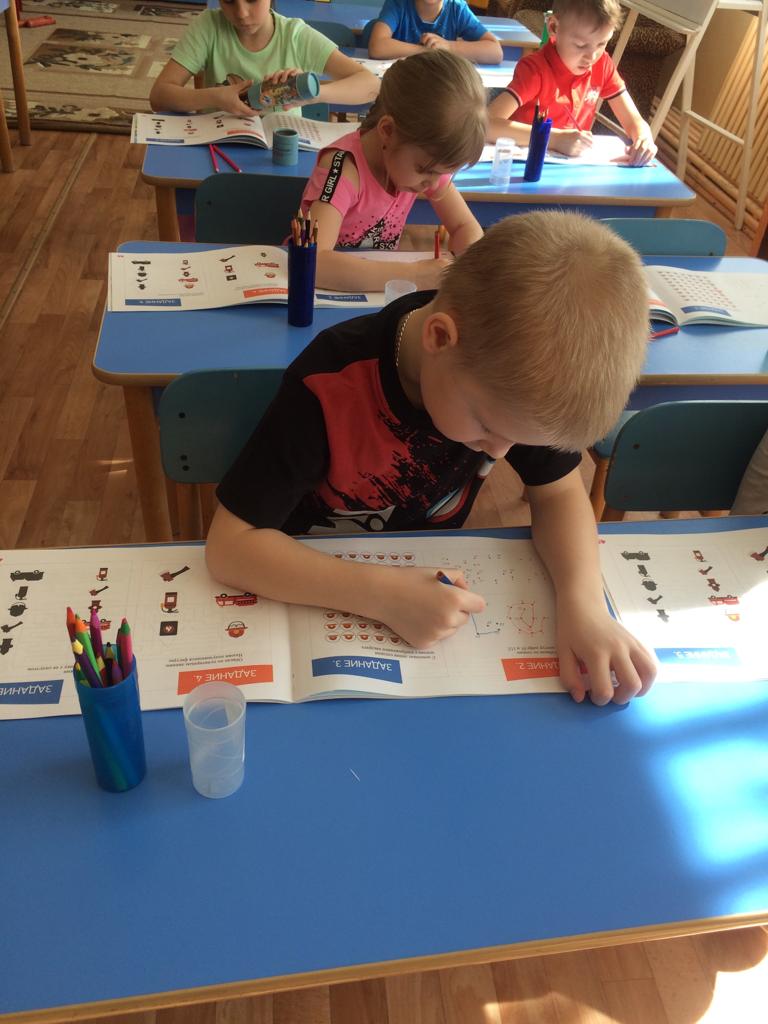 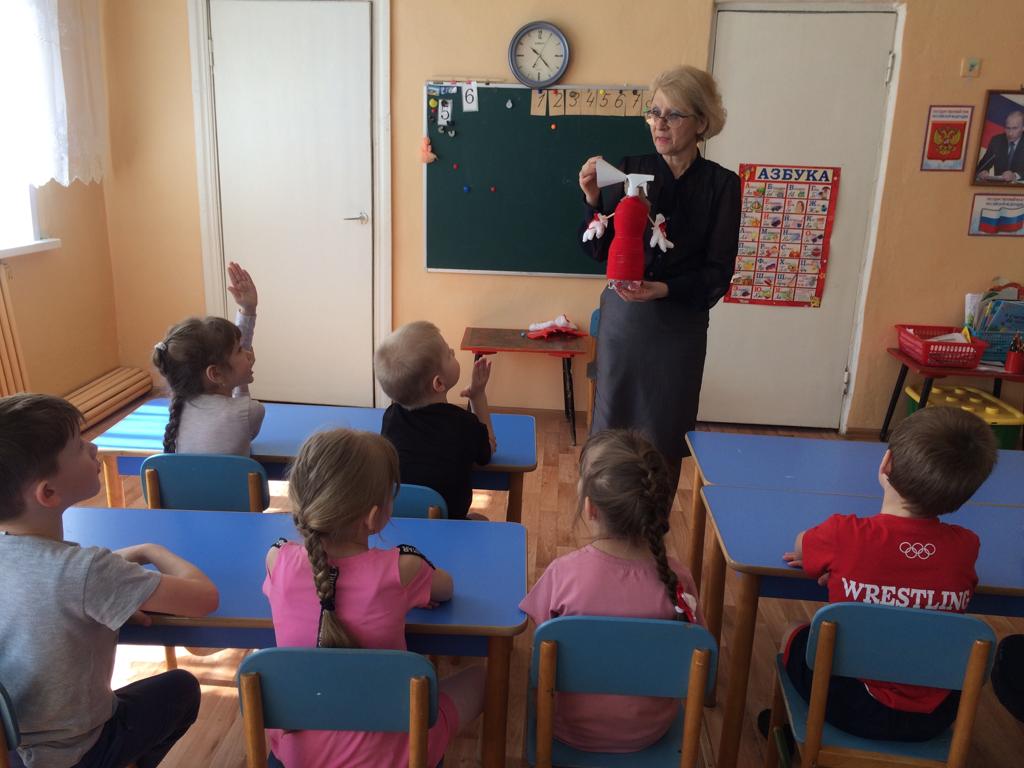 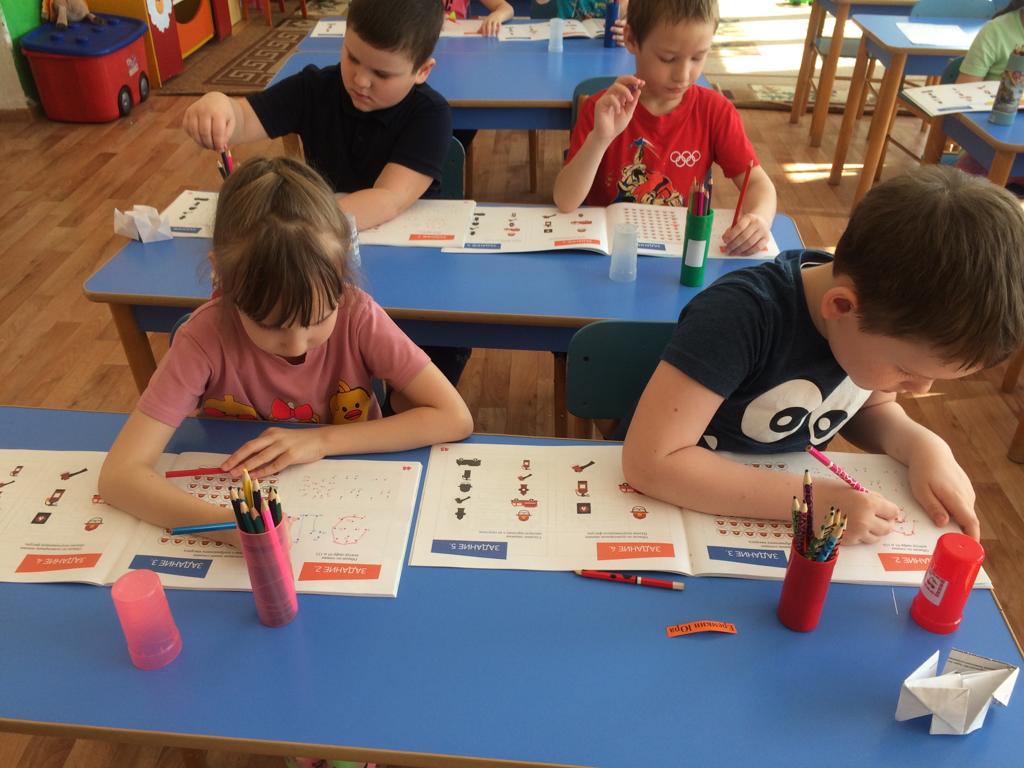 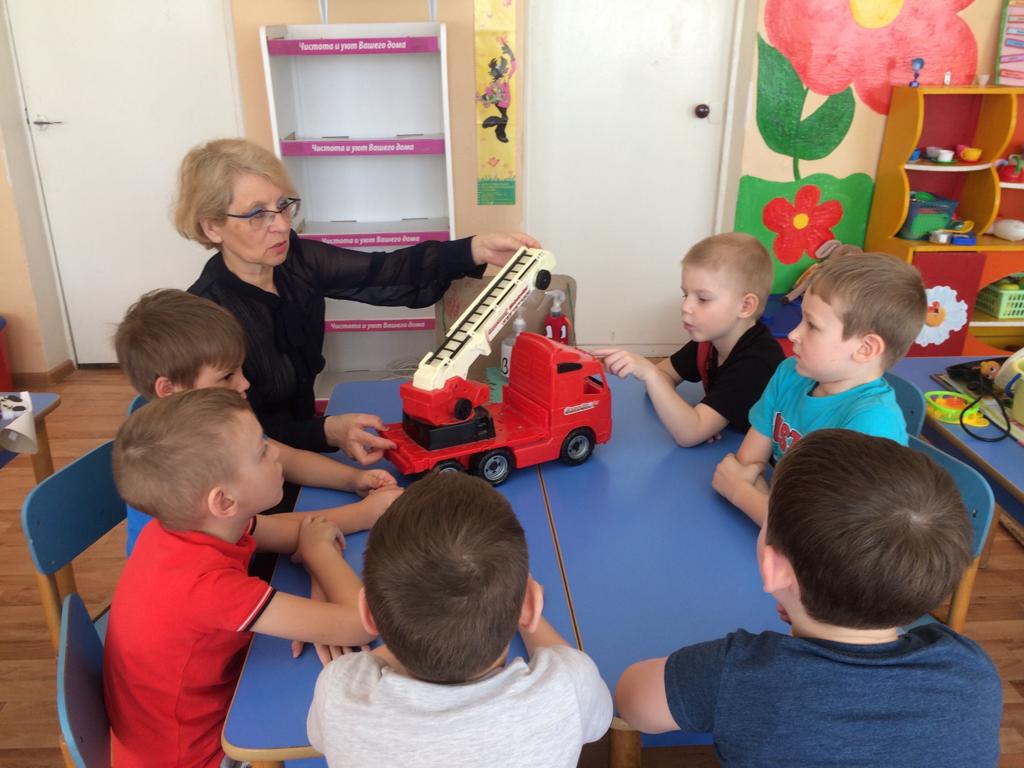 